Montag, der 11. Mai, 2020 Dienstag, der 12. Mai, 2020 Freitag, der 15. Mai, 2020Jutro ekipa, evo za ovaj tjedan😊 MONTAG – IZVJEŽBATI ZADATAK NA SLJEDEĆOJ POVEZNICI:  https://wordwall.net/hr/resource/928545/njema%c4%8dki-jezik/schulsachen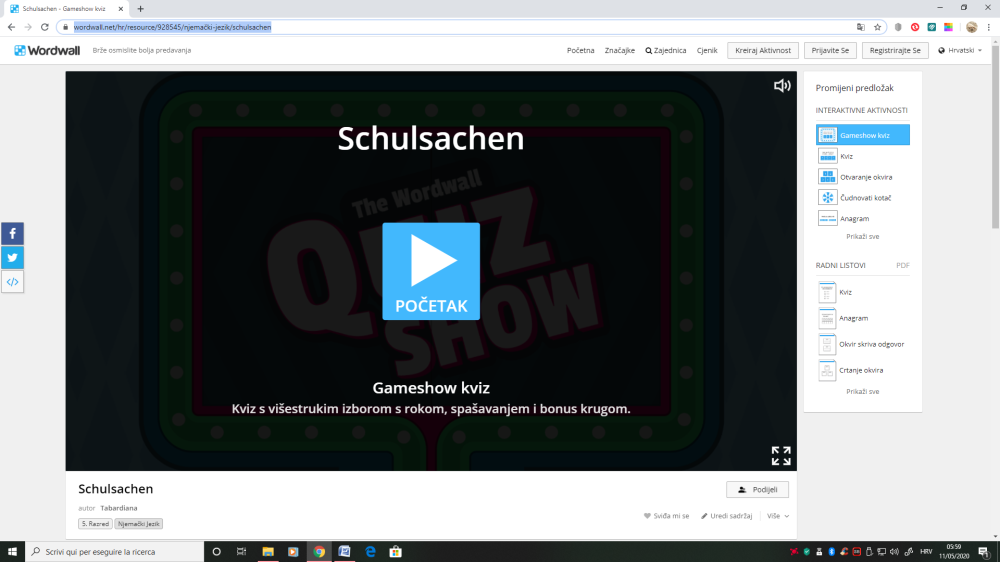 DIENSTAG – PROVJEŽBATI ZADATAK NA SLJEDEĆOJ POVEZNICI: https://wordwall.net/hr/resource/251819/njema%c4%8dki-jezik/schulsachen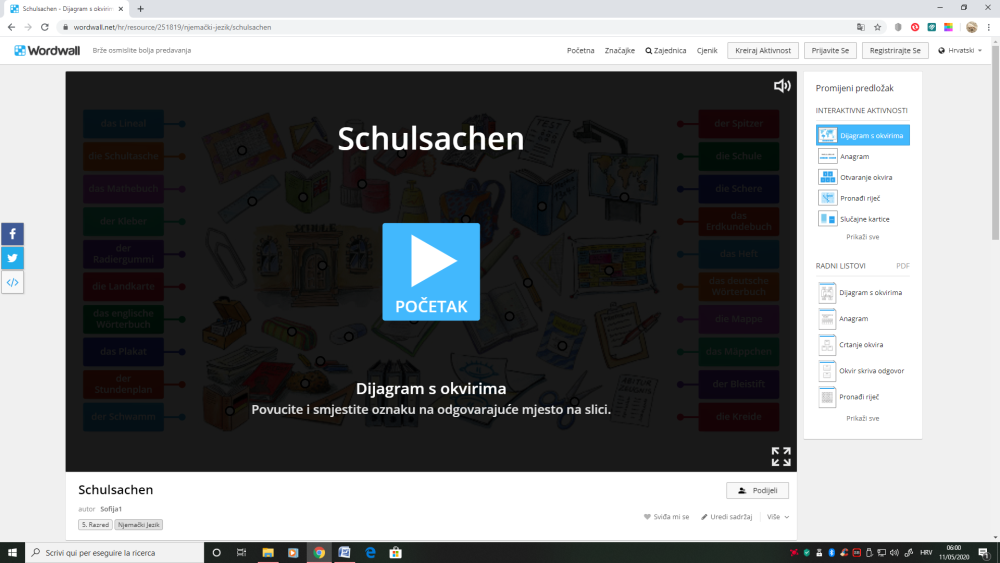 FREITAG – PROVJEŽBATI ZADATAK NA SLJEDEĆOJ POVEZNICI: https://wordwall.net/hr/resource/1484669/njema%c4%8dki-jezik/schulsachen-memoryPAROVE IZ OVOG ZADATKA PREPISATI U BILJEŽNICU, POSLIKATI I POSLATI. 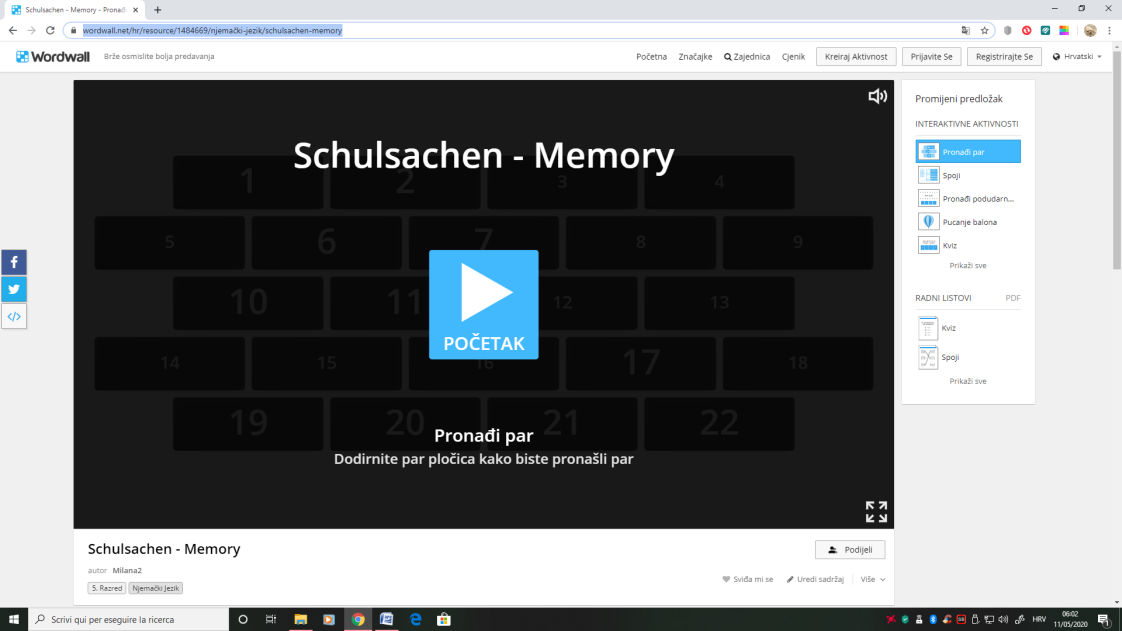 Za sve nedoumice pišite u Teams. LP Maja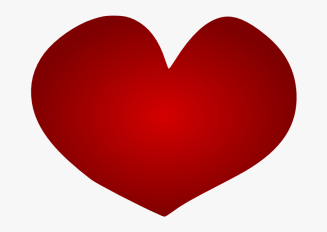 